Схема проезда с. Кутузовка, ул. Молодежная, 45 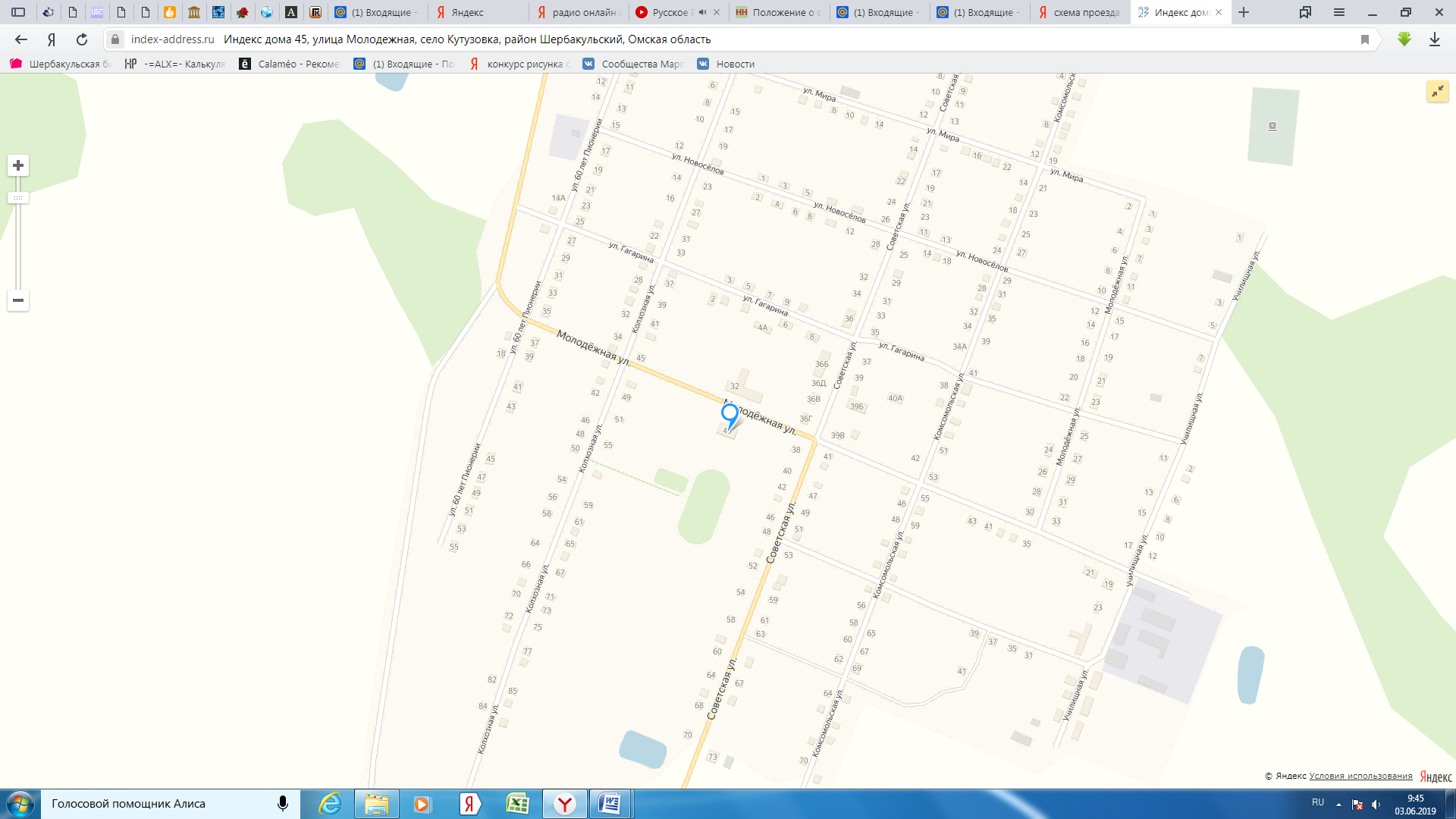 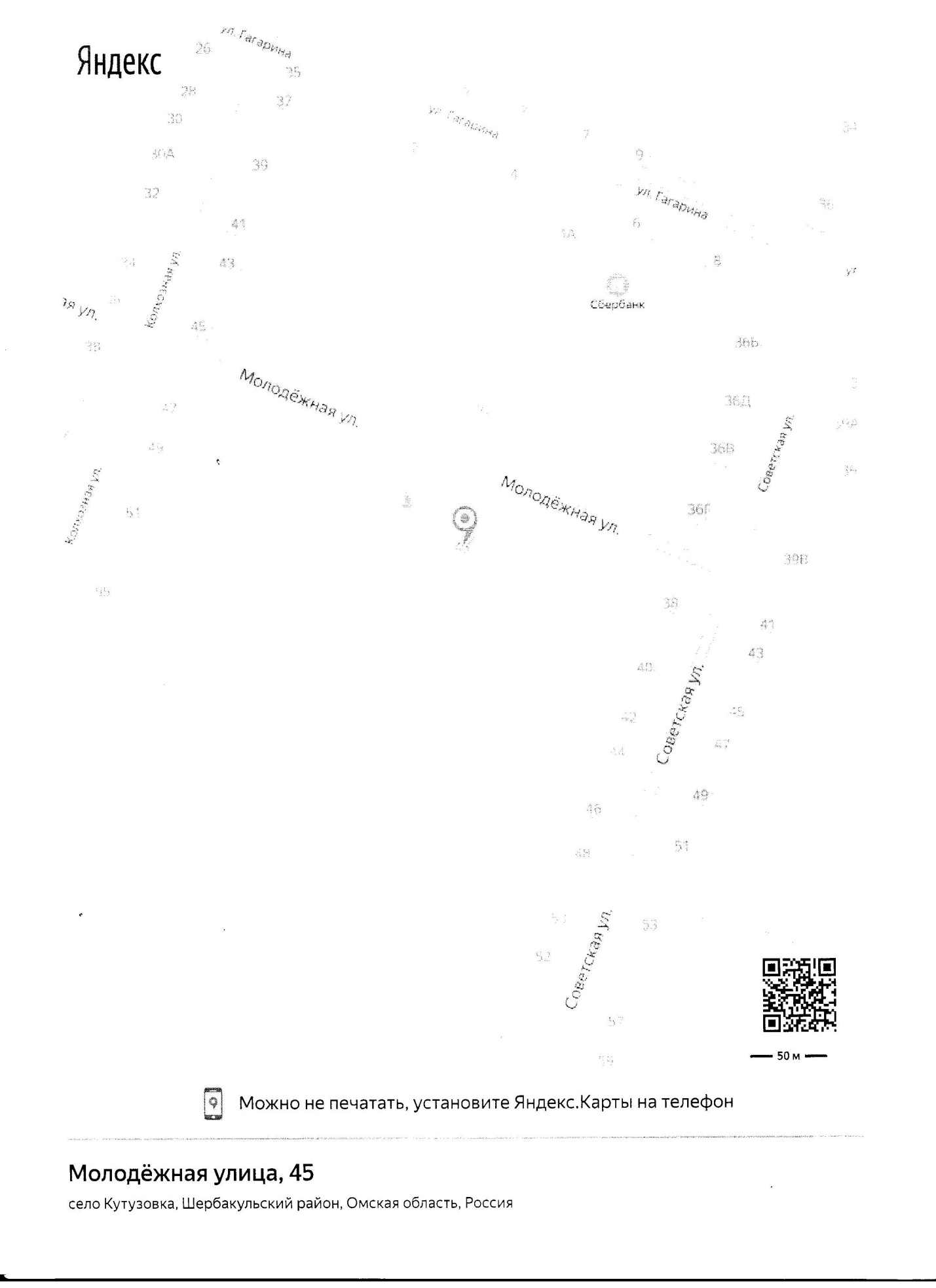 